Tisztelt Lőrinczy György Úr!Azzal az ajánlattal fordulok Önhöz, hogy a Budapesti Operettszínház tűzze repertoárra művemet, a Csongor és Tündét. Bár nem e században született, mégis számos lehetőséget látok benne, amellyel sikeressé tehetnék, hiszen cselekménye a mai korban is megállja a helyét, hovatovább példaként szolgálhat sokak számára. A felnőtteknek ’s ifjú diákoknak egyaránt felkeltheti az érdeklődését, amennyiben olyan körítést adunk neki, amiben több korosztály megtalálhatja az értéket ’s a tanulságot. A történet az ifjú Csongor barangolását írja le, akinek vágya meglelni a boldogságot. Azonban amikor megtalálja azt Tünde személyében, elveszíti. Feladhatná a czélját, de daczolva az elé álló akadályokkal ’s ármánnyal, folytatja útját, hogy ismét rátaláljon a lányra. Ez példaként hozható fel, hiszen manapság sajnálatosan megszokott, hogy az emberek a nehézségek miatt meghátrálnak attól, amiért valójában küzdeni kellene. A művem megmutatja, hogy érdemes harczolni a álmainkért, ’s minden lehetőséget meg kell ragadni, hogy kézzelfoghatóvá váljon az, amire vágyakozunk.  A mű, szerkezetére való tekintettel, úgy vélem, operettként állná meg a helyét, ezért is írok Önhöz, az operett-játszás fellegvárának igazgatójához. Az operettek mozgatórugója a szerelem ’s az ármány. A darabom is románcczal indul, ám van egy erő, ami azzal fenyeget, hogy elszakítja egymástól Csongort és Tündét. Útjukat támogató, ’s czéljuk elérését hátráltató személyek kísérik.A történetet, elgondolásom szerint, a huszonegyedik században nem lehetne a maga szépségében megformálni, ezért a cselekmény megmaradna a rá jellemző időtlen korban, mellőzve a modern világ vívmányait. Látványvilágában azonban több lehetőséget is meg lehet ragadni. Tekintettel arra, hogy az Ön színházának nagyszínpada forgószínpadként is működik, úgy hiszem, hogy ezt kellőképpen ki lehet használni. A díszletet e köré lehetne építeni, ezáltal Csongor barangolásainak helyszíneit, hangsúlyozva a földi ’s a tündérvilág különbözőségeit, részleteiben lehetne megmutatni, támogatva a háttérre való vetítéssel. Ez emelné a látványvilágot, ’s még több embert vonzana a darabra. A mű zeneisége a látványvilágához hasonlóan kettősséget kell mutasson, a népi vonatkozás érzékeltetésével. A földi világhoz tartozó emberek ’s a csodás világ teremtményei, a tündérek az ördögi lények szólamai el kell, hogy különüljenek egymástól, ezzel ábrázolva másságukat. Amikor azonban találkozik a két világ ’s közös összhangot teremt Csongor és Tünde szerelmében, akkor át kell szőniük egymást. A zene megírására két kiválóságot képzelek, akik, amikor létrehozták az operettszínház Szentivánéji álom czímű, világmusicalnek jelzett darabját, bizonyították, hogy közösen nagyszerű dolgokra képesek. Ők Szakcsi Lakatos Béla, ’s az Ön művészeti vezetője, az általam rendezőként is elképzelt Kerényi Miklós Gábor.     Végül rátérek azokra, akik megelevenítik a történetet. Örömmel venném, ha legalább a két főszerepet alakító színész megválasztásában megfogadná a tanácsomat. Csongor, a főhős személyében magas, jó kiállású, megragadó küllemmel bíró férfiról beszélünk, aki sugározza elhatározottságát, karizmáját, erejét, ’s aki felül tud emelkedni földi esendőségén. El kell hitetnie a közönségével, hogy mindenre képes annak érdekében, hogy meglelje szerelmét ’s véle a boldogságot. Az Operettszínház első számú bonvivánját, Dolhai Attilát képzelem el a szerepben, aki színészileg ’s énekesként egyaránt kiválóan teljesítené a kívánalmakat.Tünde egy nemes hölgy, tündér királylány, aki a történet során hattyú alakját is magára ölti. Természetes szépségű hölgy való az ő szerepére, aki képes határozottságot is mutatni, hiszen a mű során lemond tündér valójáról Csongor iránt táplált szerelme miatt. Így formálódik személyisége, hogy végül érett nő gondolkozását mutassa. Ezért a színésznőnek mindkét jellemvonást tudni kell birtokolni, hogy megformált karaktere hitelessé váljon. Tündeként a koloratúrszoprán primadonna, Lukács Anita lenne a tökéletes választás. A boszorkány, Mirígy szerepére a drámai szopránt, Frankó Tündét képzelem. Balga szerepére Csere Lászlót, míg hitveseként, Ilmaként Peller Annát látom magam előtt, akik habitusukat tekintve kiválóak a két lábbal a földön járó, de hűségüket bizonyítva a tündérvilágba is ellátogató karakterekre. Javaslatom az ördögfiakra: Berreh – Kerényi Miklós Máté, Duzzog - Bálint Ádám,Kurrah - Brasch Bence. A vándorok pedig: Kalmár – Földes Tamás, Tudós – Jantyik Csaba, Fejedelem - Dézsy Szabó Gábor. S végül Ledér szerepében, akit Mirígy a saját lánya helyett Csongorra akar erőltetni hitvesként, Szinetár Dórát képzelem.Tisztelt Uram! Amennyiben javallatom elnyerte a tetszését, ’s azon elgondolkodni méltóztatik, kérem, válaszában azt jelezni szíveskedjék.Budapest, 2016. márczius 15.                   Maradok tisztelettel, 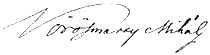 